      Памятка населению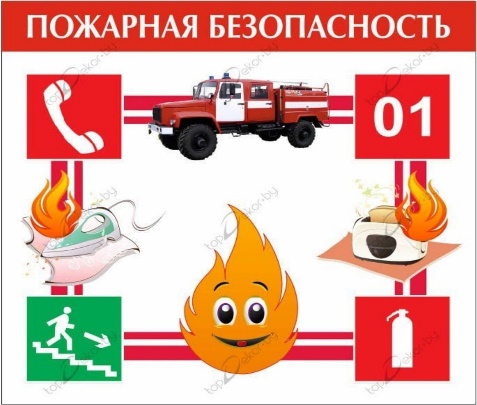        по соблюдению мер                         пожарной безопасностиСоблюдение мер пожарной безопасности является основой Вашей безопасности и людей Вас окружающихI. Основными причинами возникновения пожаров в быту являются нарушения правил пожарной безопасности, неосторожное обращение с огнем:курение в постели в нетрезвом виде;использование неисправных самодельных электронагревательных приборов;неправильное устройство печей, каминов;сжигание мусора, пал сухой травы.II. В целях недопущения пожаров в быту соблюдайте следующие правила:спички, зажигалки, сигареты храните в местах, не доступных детям, не допускайте шалости детей с огнем;не оставляйте малолетних детей без присмотра и не поручайте им наблюдение за включенными электро- и газовыми приборами;не оставляйте без присмотра работающие газовые и электробытовые приборы, не применяйте самодельные электроприборы.Если вы почувствовали в квартире запах газа:перекройте все газовые краны;не включайте электроосвещение и электроприборы;не пользуйтесь открытым огнем (может произойти взрыв);проветрите помещение и вызовите аварийную службу  по телефону «04»не допускайте эксплуатации ветхой электропроводки, не крепите электропровода на гвоздях и не заклеивайте их обоями;не допускайте использование нестандартных электро предохранителей «жучков»;не пользуйтесь поврежденными электрическими розетками, вилками и т.д.;не храните в подвалах жилых домов горюче-смазочные материалы, бензин и т.п.;не загромождайте мебелью, оборудованием и другими предметами двери, люки на балконах и лоджиях;не допускайте установки хозяйственных ящиков и мебели на лестничных площадках и в коридорах общего пользования;не разжигайте костры вблизи строений и не допускайте пала сухой травы;запрещается перекрывать внутри дворовые проезды различными предметами.III. Действия в случае возникновения пожара:при пожаре немедленно вызвать пожарную охрану по телефону «01» или «112»;сообщить точный адрес, где и что горит, номер дома, этаж, подъезд, номер кто сообщил;организуйте встречу пожарных подразделений;не поддавайтесь панике и не теряйте самообладания, незначительные очаги пожара можно потушить огнетушителем, водой, кошмой или плотной тканью;примите меры по эвакуации людей и материальных ценностей;не допустимо бить в окнах стекла и открывать двери – это приводит к дополнительному развитию пожара.                                                         Помните!Соблюдение правил пожарной безопасности – долг каждого гражданина.Пожар легче предупредить, чем потушить!Администрация МО п.Михайловский